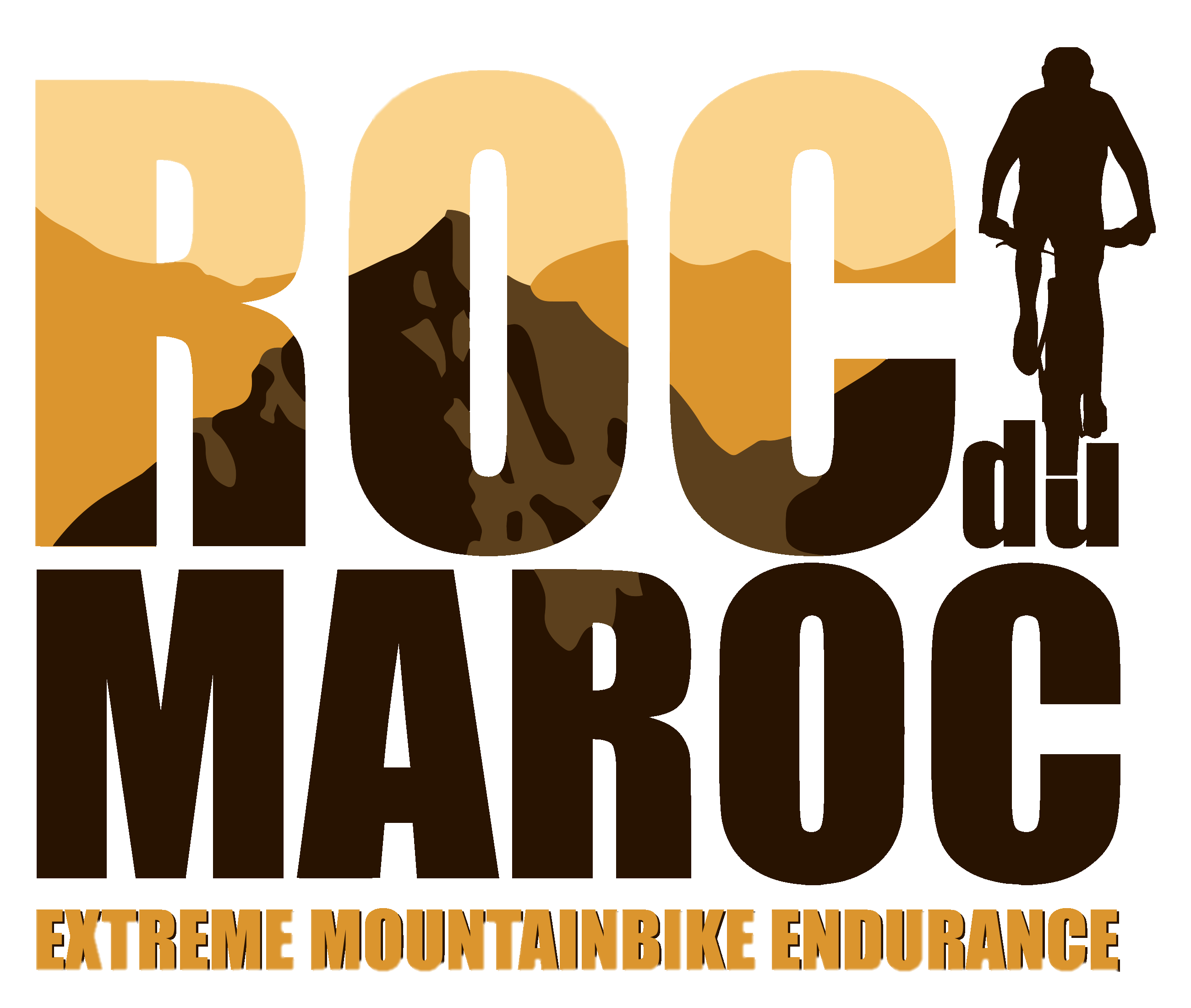 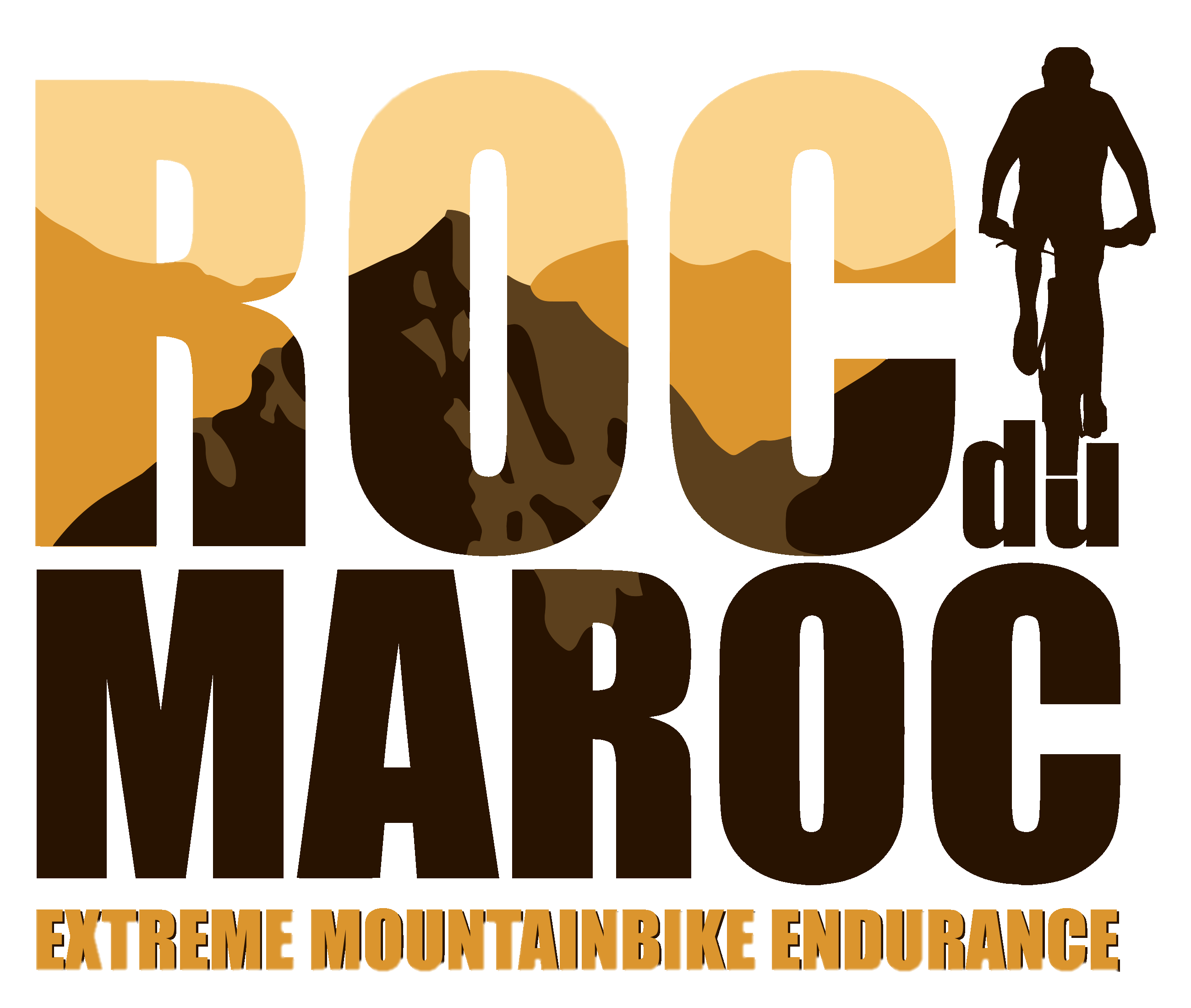 Personal Medical form(Completely fill in together with your general practitioner or sports physician)Name:	………………………………………………………………………………………………
First name: ……………………………………………………………………………………………
Date of birth:…………………………………………………………………………………….
Contact person 1: (bvb. wife, parents, children…. name + mobile nr.)………………………………………………………………………………………….Contact person 2: (name + mobile nr.) …………………………………………………………………Doctor: (name & mobile nr.) ………………………………………………………………………………..Sports doctor :………………………………………………………………………………………………Medical history1.1. Have you already suffered from (or do you suffer from) the following disorders/illnesses?1.2. Surgical proceduresHave you already undergone major surgical procedures? Yes NoIf “yes”, specify, dates……………………………………………………………………………………………………………………………………………..……………………………………………………………………………………………………………………………………………..……………………………………………………………………………………………………………………………………………..Allergies:Are you allergic to (if yes, please specify):Medication: ………………………………………………………………………..nutrition: ………………………………………………………………………….. Others: …………………………………………………………………………….Varia:Are you currently taking any medication? (also mention pill use)   Yes / NoIf “Yes”, please specify: ………………………………Are you pregnant?							yes / No	If “Yes”, please specify ……………………………………………………………..Do you smoke?							yes / No 	If “Yes”, please specify how much………………………………………………How do you estimate your physical condition? (score from 1 to 10) …………………………4. Clinical research:Blood pressure, weight, heart and lung auscultation, resting pulse and other relevant clinical findings...............................................................................................................................................................................................................................................................................................................................................................................................................................................................................................................................................................................................................................................................................................................................................................................................................................................................................................................................5.  Statement from the general practitioner or sports doctor:The undersigned, doctor of medicine, declares, after having taken cognizance of all relevant information by the participant-involved with regard to his participation in the RocDuMaroc 2022, that the participant-involved ……………………………………………………... (name and first name) is found to be medically fit to participate in the mountain bike event: RocDuMaroc 2022.The Participant-involved therefore expressly releases the Organization and its appointee from any contractual and extra-contractual liability as a result of accidents or medical problems that can be associated with the medical certificate signed and stamped by his doctor.Dr. ………………………………….………………………………………………………………………….. ( signature )……………………………………………………………………………(place & date)disorder	Yes/noPeriodspecifytreatmentHigh blood pressure


Diabetes


Lung disease


Heart disaese


Liver disease 


Kidney disease


hearing or vision disorderEpilepsy


others


